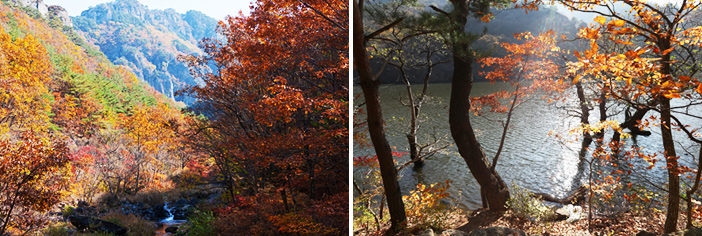 Un petit air de fraîcheur.Dans l’azur apaisant, des vapeurs blanches en suspensionFlottent dans l’air, légères et gracieuses comme des papillons.Durant la nuit, les nuages neigeux ont déposéLeurs flocons sur la nature et la roche des sommets,Le soleil matinal et radieux les fait étinceler.Le spectacle est fabuleux car les arbres empourprésN’ont pas abandonné tout leur feuillage ocre et doré,Créant ainsi un subtil mélange de coloris variés,Du vert sombre au céladon, sans oublier les mordorés.Le tout divinement parsemé de poudreuse immaculéeSe mire dans l’eau pour nous émerveiller,Imprimer en nous une fresque  fraîche, douce et satinée.Le piton dont la cime flirte avec le firmamentS’est coiffé d’un bonnet duveteux au ton argent.Les multiples décors sont riches en colorisLorsque, opposés au gris tendrement bleuté des picsEt au saphir des cieux, les feuilles encore soudéesDes grands arbres pourpres et verts de mille éclats mêlésFont un délicieux tableau qui nous rappelleQue dame nature est divine, sa beauté est éternelle.Marie Laborde